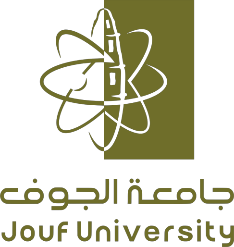 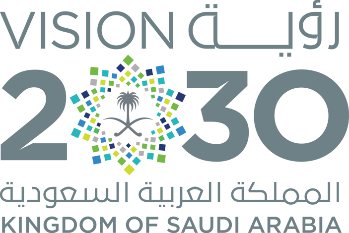 إفادة عن الوضع الدراسي للمبتعث لطلبات التمديدملاحظة: يتم تعبئة التقرير من قبل المبتعث.جميع الحقول أعلاه إلزامية. المستندات الواجب توافرها في معاملة طلب تمديد بعثةقرار الابتعاثتقرير مفصل من المشرف الدراسي أو من ينوب عنه إفادة من المبتعث عن مبررات التمديد والتاريخ المتوقع للحصول على الدرجة (النموذج أعلاه)السجل الأكاديميالاســـــــم:السجل المدني:الكلية:القسم:الجامعة المبتعث إليها:الدرجة العلمية المبتعث لها:تاريخ البدء في البرنامج:مدة البرنامج:مدة التمديد المطلوبة:التاريخ المتوقع للحصول على الدرجة العلمية بعد التمديد:المعدل التراكمي الحالي:هل تم اجتياز الاختبار الشامل؟نعم (         )لا (            )لا ينطبق (         )هل تم البدء بالرسالة العلميةنعم (           )تاريخ البدء فيها:هل تم البدء بالرسالة العلميةلا  (           )تاريخ المناقشة:هل تتطلب الرسالة استخدام معامل؟  نعم (           )           تاريخ البداية..............................................     تاريخ النهاية.......................................................... نعم (           )           تاريخ البداية..............................................     تاريخ النهاية.......................................................... نعم (           )           تاريخ البداية..............................................     تاريخ النهاية..........................................................هل تتطلب الرسالة استخدام معامل؟      لا (           )     لا (           )     لا (           )مبررات تقديم الطلب.....................................................................................................................................................................................................................................................................................................................................................................................................................................................................................................................................................................................................................................................................................................................................................................................................................................................................................................................................................................................................................................................................................................................................................................................................................................................................................................................................................................................................................................................................................................................................................................................................................................................................................................................................................................................................................................................................................................................................................................................................................................................................................................................................................................................................................................................................................................................................................................................................................................................................................................................................................................................................................................................................................................................................................................................................................................................................................................................................................................................................................................................................................................................................................................................................................................................................................................................................................................................................................الخطة الزمنية للحصول على الدرجة (منذ بدء الرسالة وحتى تاريخ المناقشة المتوقع)الاسم:التوقيع:الاسم:التاريخ: